CONSEJOCuadragésima octava sesión ordinaria
Ginebra, 16 de octubre de 2014PROYECTO DE ORDEN DEL DÍA REVISADOpreparado por la Oficina de la Unión

Descargo de responsabilidad:  el presente documento no constituye
un documento de política u orientación de la UPOV	Apertura de la sesión	Aprobación del orden del día	Nombramiento del Secretario General (documento C/48/15)	Novedades relativas a la Ley sobre los derechos de obtentor para Zanzíbar (documento C/48/18)	Informe de la Presidenta sobre los trabajos de la octogésima octava sesión del Comité Consultivo;  aprobación, si procede, de las recomendaciones preparadas por dicho Comité (documento C/48/19)	Aprobación de documentos (documento C/48/16)a)	Documentos TGP:TGP/2/2	Lista de directrices de examen aprobadas por la UPOV (revisión)	(documento C/48/16)TGP/5	Experiencia y cooperación en el examen DHE	Sección 10/3:  Notificación de caracteres y niveles de expresión adicionales (revisión)	(documento C/48/16)TGP/7/4	Elaboración de las directrices de examen (revisión)	(documento TGP/7/4 Draft 1)TGP/8/2	Diseño de ensayos y técnicas utilizados en el examen de la distinción, la homogeneidad y la estabilidad (revisión)	(documento TGP/8/2 Draft 1)TGP/14/2	Glosario de términos utilizados en los documentos de la UPOV (corrección de la versión en español)	(documento C/48/16)TGP/0/7	Lista de documentos TGP y fechas de última publicación (revisión)		(documento TGP/0/7 Draft 1)b)	Documentos de información:UPOV/INF/16/4	Programas informáticos para intercambio (Revisión) (documento UPOV/INF/16/4 Draft 1)UPOV/INF/22/1	Programas informáticos y equipos utilizados por los miembros de la Unión (documento UPOV/INF/22/1 Draft 1)UPOV/INF/-EXN/6	Lista de documentos UPOV/INF/-EXN y fechas de última publicación (documento UPOV/INF-EXN/6 Draft 1)	Estados financieros de 2013 (documentos C/48/13 y C/48/14)	Atrasos en el pago de las contribuciones al 30 de septiembre de 2014 (documento C/48/11)	Informe de gestión financiera del bienio 2012-2013 (documento C/48/4) 	Informe anual del Secretario General para 2013 (documento C/48/2); Informe sobre el rendimiento en el bienio 2012-2013 (documento C/48/12); Informe sobre las actividades realizadas en los nueve primeros meses de 2014 (documento C/48/3)	Informe sobre la marcha de la labor del Comité Administrativo y Jurídico (documento C/48/9)	Informe sobre la marcha de los trabajos del Comité Técnico, de los Grupos de Trabajo Técnico y del Grupo de Trabajo sobre Técnicas Bioquímicas y Moleculares, y Perfiles de ADN en Particular (documento C/48/10)	Calendario de reuniones para 2015 (documento C/48/8)	Elección del nuevo Presidente dela)	Grupo de Trabajo Técnico sobre Plantas Agrícolas (TWA)b)	Grupo de Trabajo Técnico sobre Automatización y Programas Informáticos (TWC)c)	Grupo de Trabajo Técnico sobre Plantas Frutales (TWF)d)	Grupo de Trabajo Técnico sobre Plantas Ornamentales y Árboles Forestales (TWO)e)	Grupo de Trabajo Técnico sobre Hortalizas (TWV)f)	Grupo de Trabajo sobre Técnicas Bioquímicas y Moleculares, y Perfiles de ADN en particular (BMT)	Situación en los campos legislativo, administrativo y técnico:a)	Informes de representantes de miembros y observadores (documento C/48/17)b)	Cooperación en materia de examen (documento C/48/5);  Lista de los taxones protegidos por los miembros de la Unión (documento C/48/6);  Estadísticas sobre la protección de las obtenciones vegetales para el período 2009-2013 (documento C/48/7)	Comunicado de prensa (documento C/48/20)	Aprobación de un documento en el que consten las decisiones adoptadas en la sesión	Clausura de la sesión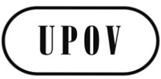 SC/48/1 Rev.ORIGINAL:  InglésFECHA:  16 de septiembre de 2014UNIÓN INTERNACIONAL PARA LA PROTECCIÓN DE LAS OBTENCIONES VEGETALESUNIÓN INTERNACIONAL PARA LA PROTECCIÓN DE LAS OBTENCIONES VEGETALESUNIÓN INTERNACIONAL PARA LA PROTECCIÓN DE LAS OBTENCIONES VEGETALESGinebraGinebraGinebra